Κριτήριο αξιολόγησης στη διάδοση της θερμότητας με ακτινοβολία Ημερομηνία:……………………………………………………………………………………………………………Τμήμα:……………………………………………………………………………………………………………Ονοματεπώνυμο:……………………………………………………………………………………………………………Αξιολόγηση:……………………………………………………………………………………………………………1ο θέμαΝα συμπληρώσετε στις παρακάτω προτάσεις τις λέξεις που λείπουν: ζεσταίνεται, ρεύματα, ακτινοβολίας, αναμμένης, χρώμα, ζεσταίνεται, ακτινοβολία, αναμμένης, ζεσταίνεται, περισσότερο, θερμότητα, κενό, διαδίδεται, απορροφά, ακτινοβολία.Όταν πλησιάσω την παλάμη μου στο κάτω μέρος της _________________ λάμπας παρατηρώ το χέρι μου να _________________ λόγω της _________________ της λάμπας. Όταν βάζω το χέρι μου στο πλάι της _________________ λάμπας _________________ το ίδιο. Αν το βάλω από πάνω _________________ _________________ γιατί εκτός από την _________________ θερμαίνεται και από τα _________________ αέρα που μεταφέρουν επιπλέον _________________.Η θερμότητα _________________ και με _________________ στον αέρα αλλά και στο _________________. Η θερμότητα που _________________ ένα σώμα εξαρτάται από το _________________ του.2ο θέμαΣτις παρακάτω προτάσεις να συμπληρώσετε στο κουτάκι το γράμμα (Σ) αν η πρόταση είναι σωστή ή το γράμμα (Λ) αν η πρόταση είναι λανθασμένη.3ο θέμα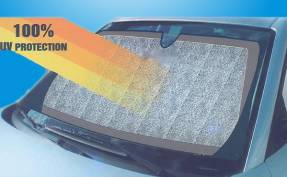 Τι πιστεύετε ότι διαφημίζει η εταιρία; Ποιους λόγους αγοράς θα προτείνατε να τονίσει στη διαφήμιση;.……………………………………………………………………………………………………………………………………………………………………………………………………………………………………………………………………………………………………………………………………………………………………………………………………………………………………………………………………………….……………………………………………………………………………………………………………….………………………………………………………………………………………………………………4ο θέμαΓια ποιο λόγο τοποθετούν καλύμματα πάνω σε ψυγεία παγωτών που βρίσκονται σε εξωτερικό χώρο; Θα ήταν εξίσου αναγκαία η τοποθέτηση του καλύμματος εάν ψυγεία βρισκόταν σε εσωτερικό χώρο;………………………………………………………………………………………………………………………………………………………………………………………………………………………………………………………………………………………………………………………………………………………………………………………………………………………………………………………………………………………………………………………………………………………………………………………………………………………………………………………………………………………………………………………………………………………………………………………………………………………………………………………………………………………………………………………………………………………………………………………………………………………………………………………………………………………………………………………………………………………………………………………………………………………………………………………………………………………………………………………………………………………………………………………………………………………………………………………………………………………………………………………………………………………………………………………………………………………………Απαντήσεις1ο θέμαΝα συμπληρώσετε στις παρακάτω προτάσεις τις λέξεις που λείπουν: ζεσταίνεται, ρεύματα, ακτινοβολίας, αναμμένης, χρώμα, ζεσταίνεται, ακτινοβολία, αναμμένης, ζεσταίνεται, περισσότερο, θερμότητα, κενό, διαδίδεται, απορροφά, ακτινοβολία.Όταν πλησιάσω την παλάμη μου στο κάτω μέρος της αναμμένης λάμπας παρατηρώ το χέρι μου να ζεσταίνεται λόγω της ακτινοβολίας της λάμπας. Όταν βάζω το χέρι μου στο πλάι της αναμμένης λάμπας ζεσταίνεται το ίδιο. Αν το βάλω από πάνω ζεσταίνεται περισσότερο γιατί εκτός από την ακτινοβολία θερμαίνεται και από τα ρεύματα αέρα που μεταφέρουν επιπλέον θερμότητα.Η θερμότητα διαδίδεται και με ακτινοβολία στον αέρα αλλά και στο κενό. Η θερμότητα που απορροφά ένα σώμα εξαρτάται από το χρώμα του.2ο θέμαΣτις παρακάτω προτάσεις να συμπληρώσετε στο κουτάκι το γράμμα (Σ) αν η πρόταση είναι σωστή ή το γράμμα (Λ) αν η πρόταση είναι λανθασμένη.3ο θέμαΤι πιστεύετε ότι διαφημίζει η εταιρία; Ποιους λόγους αγοράς θα προτείνατε να τονίσει στη διαφήμιση;Η εταιρία διαφημίζει μία ηλιοπροστασία για τα αυτοκίνητα. Πρέπει να τονίσει ότι με αυτή θα αποφύγει ο χρήστης την ηλιακή ακτινοβολία που φτάνει μέχρι το αυτοκίνητό του. Επομένως θα το κρατήσει δροσερότερο.4ο θέμαΓια ποιο λόγο τοποθετούν καλύμματα πάνω σε ψυγεία παγωτών που βρίσκονται σε εξωτερικό χώρο; Θα ήταν εξίσου αναγκαία η τοποθέτηση του καλύμματος εάν ψυγεία βρισκόταν σε εσωτερικό χώρο;Το κάλυμμα προστατεύει τα παγωτά από τη διάδοση της θερμότητας με ακτινοβολία. Έτσι κινδυνεύουν λιγότερο να λιώσουν ενώ το ψυγείο χρειάζεται και λιγότερη ενέργεια για να λειτουργήσει. Σε εσωτερικό χώρο η ακτινοβολία αποκόβεται από τους τοίχους άρα δεν χρειάζεται κάλυμμα.Το καλοκαίρι τα σκουρόχρωμα αυτοκίνητα θερμαίνονται λιγότερο.▢Η θερμότητα διαδίδεται με ακτινοβολία από τον Ήλιο προς τη Γη.▢Η ακτινοβολία δεν μπορεί να διαδοθεί στον κενό χώρο▢Το καλοκαίρι στην παραλία είναι καλύτερα να φοράμε ανοιχτόχρωμα ρούχα.▢Το καλοκαίρι τα σκουρόχρωμα αυτοκίνητα θερμαίνονται λιγότερο.ΛΗ θερμότητα διαδίδεται με ακτινοβολία από τον Ήλιο προς τη Γη.ΣΗ ακτινοβολία δεν μπορεί να διαδοθεί στον κενό χώροΛΤο καλοκαίρι στην παραλία είναι καλύτερα να φοράμε ανοιχτόχρωμα ρούχα.Σ